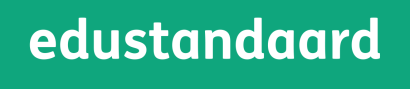 Edukoppeling MigratievoorschriftenVerschil tussen Edukoppeling versie 1.1 en 1.2: TLS en SHA Edukoppeling versie 1.1 verwijst naar Digikoppeling 3.0 en expliciet naar de onderliggende documentatie, namelijk:Koppelvlakstandaard WUS voor Digikoppeling 3.0,  versie 2.6 (23 mei 2013)Architectuur Digikoppeling 3.0, versie 0.51 (29 augustus 2013)Digikoppeling Identificatie en Authenticatie versie 1.1 (6 januari 2010)Gebruik en achtergrond Digikoppeling certificaten, versie 1.2.1 (20 juni 2013)De Edukoppeling versie 1.2 verwijst ook naar Digikoppeling 3.0, maar niet naar de onderliggende Digikoppeling documenten. Na de release van Edukoppeling 1.1 is de Digikoppeling standaard doorontwikkeld en er is ondertussen een nieuwe Digikoppeling 3.0 versie. Een volledig overzicht van de wijzigingen zijn te vinden in de Digikoppeling 3.0 release notes. Digikoppeling 3.0 bestaat op het moment  van dit schrijven uit de volgende onderliggende documenten:Koppelvlakstandaard WUS voor Digikoppeling 3.0, versie 3.4 (26 mei 2016)Architectuur Digikoppeling 3.0, versie 1.3 (26 mei 2016)Digikoppeling Identificatie en Authenticatie versie 1.3 (26 mei 2016)Gebruik en achtergrond Digikoppeling certificaten, versie 1.4 (26 mei 2016)Digikoppeling beveiligingsstandaarden en voorschriften, versie 1.0 (26 mei 2016)Het document met beveiligingsstandaarden en voorschriften is nieuw. Hierin zijn zaken rond beveiliging die in de vorige release in verschillende andere documenten stond, zoals Architectuur en Koppelvlakstandaarden gebundeld in één document. De Edukoppeling 1.2 release is niet backwards compatibel met Edukoppeling 1.1 door de volgende Digikoppeling wijzigingen:Op de “Gangbare Standaarden” lijst van het Forum Standaardisatie wordt naar SHA-2 verwezen. Voor ondertekening van berichten (profiel 2W-be-S en 2W-be-SE) kan niet meer SHA-1 toegepast worden maar moet dit o.b.v. SHA-2.TLS 1.2 verplicht, de TLS implementatie mag niet op SSL v3 terug kunnen vallen en TLS 1.0 en TLS 1.1 zijn niet meer toegestaan.Verschil tussen Edukoppeling versie 1.1 en 1.2: WS-Addressing AlgemeenDe kolommen voor asynchroon zijn verdwenen in 1.2. Deze beschreven de headers van de WS-RM standaard welke niet meer ondersteund wordt. Het verwijderen heeft geen gevolgen , want WS-RM is nooit toegepast onder 1.1. From en ToIn Edukoppeling 1.1 geldt voor de From header dat zowel in het request als het responsebericht  het OIN van de vragende (requester) partij wordt opgenomen. Dit is ook daadwerkelijk op deze manier gerealiseerd in tenminste 1 van de huidige koppelvlakken Facet en MBO. In 1.2 wordt dit hersteld en wordt de From header in het responsebericht gevuld met het OIN van de antwoordende partij. In EduKoppeling 1.2 worden de verschillende OIN's beter uitgelegd; het gaat hier om de formele partij waarbij het in 1.1 tekstueel steeds ging om requester en responder. Dat laatste deed vermoeden dat het om de OIN's van de gegevensbewerkers of logistieke partijen ging wat echter niet zo was. ActionIn Edukoppeling 1.1 wordt als vulling voor dit attribuut de ' WSDL-operatie' voorgeschreven. Dit heeft echter geleid tot interoperabiliteitsproblemen tussen .Net en Java platformen. De eerste stelt strengere eisen aan het veld; het opnemen van een relatieve URI wordt niet geaccepteerd. Het veld moet dus een absolute URI bevatten. Edukoppeling 1.1 is hier niet duidelijk in. EK 1.2 vereist dit te vullen met een (fully qualified) WSDL Operatie.Het gaat om een absolute URI. Edukoppeling 1.2 doet echter geen uitspraken over de vulling van de WSDL. Daarmee wordt aangenomen dat de eisen rondom de WSDL van Digikoppeling 3.0 overgenomen worden. Deze beschrijft voor het action-veld een absolute IRI gelijk aan wsam:Action property bij de inputmessage in de WSDL. In principe kan deze action ook afgeleid worden uit andere velden van de WSDL (default action pattern), maar Digikoppeling 3.0 lijkt de wsam-action verplicht te stellen. Daarmee kan het zijn dat de action inhoudelijk verandert t.o.v. de 1.1 specificaties. MessageIDIn Edukoppeling 1.1 wordt de messageID alleen in het requestbericht opgenomen. In Edukoppeling 1.2 wordt het veld ook in de response opgenomen. RelatesTOWanneer een langlopende businesstransactie uit meerdere technische interacties bestaat, kan het zinvol zijn om in een bericht te verwijzen naar een eerder bericht. In dat geval moet de relatesTo in het request (bij pushberichten) of response (bij polling) gevuld worden met het messageID van het bericht waaraan gerefereerd moet worden. Edukoppeling 1.2 ondersteunt dit, in 1.1 is dit niet gespecificeerd. ReplyTOIn Digikoppeling 3.0 wordt dit in aanleg gebruikt om dynamisch een afwijkend adres (en OIN) door te geven voor het asynchrone retourbericht. Bij de review van Edukoppeling 1.1 door Logius gaf men aan dat was gebleken dat dit problemen opleverde. Daarom is het asynchrone gebruik in Edukoppeling  1.1 verdwenen. Bleef over in Edukoppeling 1.1 het doorgeven van ‘anonymous’ bij synchroon verkeer. In EK 1.2 is aangegeven dat dit veld niet wordt gebruikt, in 1.2.1 is tekst gewijzigd in ‘Mag niet voorkomen’ (veld is uitgesloten) voor zowel request als response.FaultToDit veld wordt tot nu toe niet of nauwelijks gebruikt. In Edukoppeling 1.1 ongespecificeerd, in Edukoppeling 1.2.1 is aangegeven dat dit veld niet wordt gebruikt ‘Mag niet voorkomen’ (veld is uitgesloten) voor zowel request als response.Voor:Werkgroep EdukoppelingVan:Robert Kars (DUO), Erwin Reinhoud (Bureau Edustandaard)DatumMei  2017BetreftVerschillen tussen versie 1.1 en 1.2 